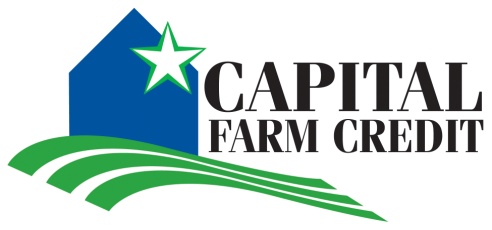 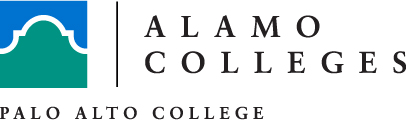 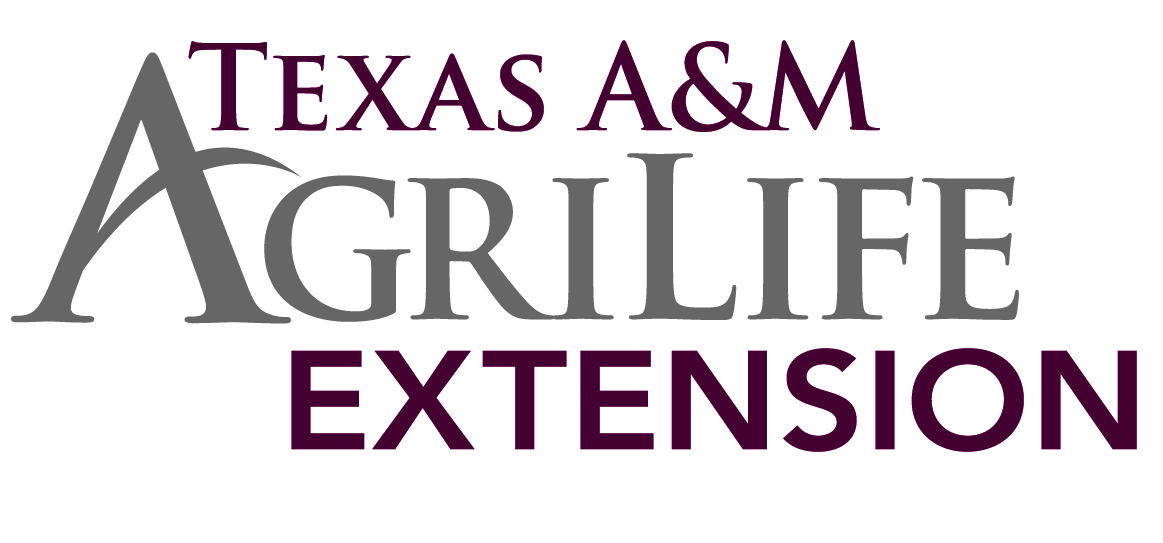 Texas A&M AgriLIFE Extension ServiceandBexar Beef Cattle CommitteePresents2013 Annual South Texas Beef Cattle Short CoursePalo Alto Community College, Pedernales Hall, Room 109, (Corner of Frescos & Presidio) 1400 W. Villaret St,
San Antonio.  Registration is at 6 pm.  Program begins promptly at 6:30 pm each evening.Sponsored by Capital Farm Credit - Devine, Hondo, Jourdanton, Kerrville, New Braunfels,San Antonio, and Uvalde offices.                       Details of New Cattle Traceability Rule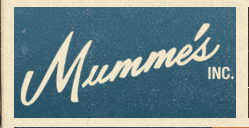                         (Traceability tags available that night)                           Dr. Thomas R. (T.R) Lansford III, DVM.                                       Region 5 Director, Texas Animal Health Commission, Beeville, TX                          Beef’s Outlook “Better and Different Times Ahead”Dr. Richard ‘Rick’ MachenProf and Ext Livestock Specialist, Texas A&M AgriLIFE Ext Svc, UvaldeWeed Management in Pastures and Hay FieldsDr. Paul A. BaumannProf & Ext Weed Specialist, Texas A&M AgriLIFE Ext Svc, College StationBrush Management and Control OptionsDr. Robert ‘Bob’ K. LyonsProf and Ext Range Specialist, Texas A&M AgriLIFE Ext Svc, UvaldeTexas Animal Health Commission 2013 Diseases UpdateDr. Dee Ellis, DVM, Exec Director, Texas Animal Health Commission, AustinEstate Law’s “Hot Topics & Changes” for 2013Jeremiah Leibowitz, Texas Ag Law, San AntonioComparison of Juniper Feeds for LivestockDr. Travis R. Whitney, Associate Prof, Livestock Nutrition,Texas A&M AgriLife Research Nutritionist, San AngeloRegistration fee is $10 per session.RSVP is required for all sessions, contact Angel Torres at 210 467-6575.Extension programs serve people of all ages regardless of socioeconomic level, race, color, sex, religion, disability, or national origin.
The Texas A&M University System, U.S. Department of Agriculture, and the County Commissions Courts of Texas Cooperating.